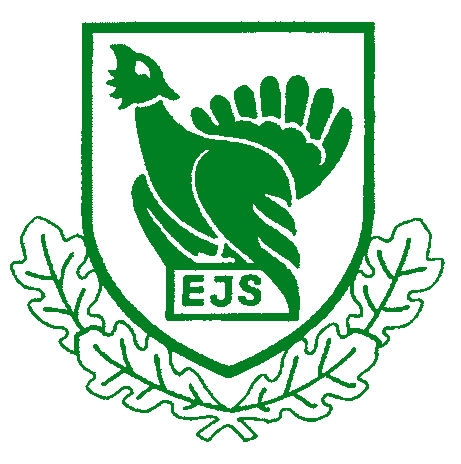 Eesti Jahimeeste SeltsiJUHATUSE KOOSOLEKU PROTOKOLLTallinn, Kuristiku 7                                                                                       24. september 2015Algus kell 13.00                                                                                                  Lõpp kell 16.00Kohal: Margus Puust, Priit Pillmann, Lembit Kaljuvee, Jaanus Põldmaa, Mati Kivistik, Karel Rüütli, Toomas Kõuhkna, Aarne Taal, Raul Vahter, Tiit Tammsaar, Jaak Volmer, Mati Tang, Oliver Leif, Tõnu Juul (skype).Puudusid: Neinar Seli, Roland Pullerits, Taavi Veskimägi, Rein Rosenberg, Toomas Marrandi, Aigar Kallas.Osalesid: EJS tegevjuht Tõnis Korts, tegevjuhi asetäitja Andres Lillemäe, Imbi Nurmoja, Herko Sunts, Keit Kivisild.Vastavalt juhatuse koosoleku reglemendile juhatas koosolekut president Margus Puust ja protokollis Lea Truska.Päevakorra kinnitamine.  Kinnitati alljärgnev päevakord:2. MTÜ Tääksi Jahimeeste Selts liikmeks astumise avalduse läbivaatamine.3. SAKi olukord Eestis. Laboruuringutega seonduv. Imbi Nurmoja Veterinaar- ja toidulaboratoorium, direktori asetäitja loomahaiguste alal. 4. Jahiseaduse muudatus ja teised õigusaktid.5. II kv eelarve.6.Infosüsteemi „Jahis“ analüüs. Herko Sunts ja Keit Kivisild, Huntloc OÜ. 7. Aasta teema 2016. 8. Muu.   8.1. Avaldused ja pöördumised.   8.2. Jahimeeste kokkutulek 2016.   8.3. Infod (jõulurahu jt.) 9. Järgmise juhatuse koosoleku aja määramine.  MTÜ Tääksi Jahimeeste Selts liikmeks asutumise avalduse läbivaatamine.Tõnis Korts tutvustab avalduse esitanud jahiseltsi. Tääksi JS asub Viljandimaal Suure-Jaani vallas, oli varem EJS liige läbi Viljandimaa JL. Seoses ümberkorraldustega VJL juhtimises otsustati sealt lahkuda, kuid EJS liige soovitakse olla. Esindajad on seotud viimaste põllutöödega ning volitasid tegevjuhti seltsi esindama. Tääksi jahiseltsil on 35  liiget. Juhatuse liikmed arutavad, et väikesed seltsid peaksid astuma EJS liikmeks maakondlike jahiseltside kaudu, mitte praeguse tava järgi astuma liikmeks iseseisva väikese seltsina. Hääletati: poolt 11, erapooletuid 3.Otsus: Võtta Tääksi JS EJS liikmeks.SAKi olukord Eestis. Laboruuringutega seonduv. Imbi Nurmoja Veterinaar- ja toidulaboratoorium, direktori asetäitja loomahaiguste alal. Imbi Nurmoja tutvustab juhatuse liikmetele, kuidas toimib SAKiga seotud analüüside tegemine ja labori uuringud. Ettekandja  ütleb, et  SAKile ei ole ravi ega vaktsiini, sest viirus ei tekita ise eriti palju antikehi. Viirus on väga vastupidav väliskeskkonna tingimustele. Suurim levitaja (siirutaja) on inimene viirusega nakatunud lihatoodete kaudu. Arvatakse, et SAK sai Euroopas alguse Aafrikast (Madagaskarilt) tulnud laevast, kes tõi Gruusiasse Poti sadamasse nakatunud toidujäätmeid. 2015. aastal on olnud ligi 500 positiivset juhtumit, mis on jõudnud laborisse. Ida-Virumaal on palju loomi ainult antikehadega, ei ole haige ega ka immuunne loom. Antikehadega nakatunud loomi mujal ei esine. Leitud SAKiga nakatunud kodusigade kolded on olnud hukkunud metssigadega lähestikku.SAK on eriti ohtlik loomataud. Labori uurimismaterjalideks on  kütitud ulukitelt vereseerumi proov, surnud loomadelt organ, reieluu. Oluline, et proov jõuaks kiiresti laborisse. Kvaliteetne proovide võtmine tagab kvaliteetse ja tõepärase tulemuse. EJS kodulehel on üleval proovi võtmise, säilitamise ja transpordi juhendid. Uuringud viiakse läbi Tartu veterinaar ja toidulaboris, eelmisel päeval ja enne kella 10 laborisse tulnud proovidele saab vastused järgmisel päeval. Alates järgmisest nädalast on tööpäev ka pühapäev. Tartusse saab proove tuua 24/7. Proovide tähtsuse järjekord: kodusiga, kütitud ja surnuna leitud sead. Tulemuste väljastamine järgmise päeva alguses teavitused suuliselt, e-postiga, sms-iga.Juhatuse liikmed esitavad küsimusi: jahimehed teevad kõike hobi korras, riik peaks taudile adekvaatsemalt reageerima, nt varasematel aegadel olid taudi puhangute puhul loomafarmide ees teedel desomatid. Jahimeestel käib kogu seakatku võitlemise tegevus oma isiklike finantside arvelt. Kodusea pidajatele makstakse kompensatsiooni.SAK on elujõuline viirus. Kas kellelgi on ülevaade sissetulevatest loomasöötadest, kas putukad, kiskjad, närilised on viirusekandjad. Vastus: Analüüse söötadest ei ole tehtud, see on keeruline ning nakkust seal tuvastada on raske. Putukate kohta ei ole hetkel eriti tõest teavet. Väikestel vahemaadel võib tulla kõne alla. Sellised uuringud on alles algtasemel, sest on olulisemalt tõsisemaid nakkuse levitajaid. Metssiga jääb katku kandjaks elu lõpuni. Seakarjade territooriumid jäävad ikka kontakti. SAKi levik jääb kodusigade juurde. Sealautade kindlustamine SAK suhtes on maha magatud. Jahimehed ei ole süüdi. Vastus: süüdlase otsimine praegu ei ole oluline. Tähtis on, et taud ei leviks rohkem.Levitajaks on veel rongad, kes leiavad esimesena laiba metsast, ta käib ka sõnnikuhoidlais. Juhatuse liikmed räägivad veel labori proovidest: proov elusalt kodusealt ei peaks olema esimene prioriteet, kütitud metssiga reeglina ei säili 2 päeva. Vastus: Labori suutlikkus hetkel 100 proovi päevas. Labori uued seadmed on tulemas järgmise nädala jooksul. Meie jaoks hakkab aeg jooksma proovi Tartu laborisse jõudmise hetkest.Küsitakse, millal Eesti saab SAKi vabaks? Vastus: Ei tea. SAK ei ole kunagi olnud nii kaugel põhjas. Juhatuse liikmed arutavad veel, et riigil ei ole suurt plaani, kuidas SAKist vabaneda. Otsus: Saadud informatsioon võetakse teadmiseks. Ettekandja kutsutakse esinema ka 5. oktoobril EJS tegevjuhtidele.Jahiseaduse muudatus ja teised õigusaktid. Koosoleku juhataja tutvustab juhatuse liikmetele koosoleku vahelisel ajal toimunud tegevust jahiseadusandluse osas. KKA peadirektor on andnud käskkirja juhistega SAKi tingimustes, mis on jahimeeste seas elavat vastukaja tekitanud. 30. septembril (k.a) on Riigikogus jahiseaduse muudatus ettepanekud esimesel lugemisel. EJS on teinud sellekohase avaliku pöördumise, suhelnud RK keskkonnakomisjoni liikmetega. Juhatuse liikmed arutavad kujunenud olukorda. Jahimeestel on selles valitsuse ja parlamendi koosseisus vähe toetajaid, jahimehed edastavad oma ütlemistega vastuolulist infot. Jahimees on partner riigile.Tehakse ettepanek kutsuda kokku jahindusnõukogude liikmete nõupidamine. Arutatakse, kuidas määrata õigesti sigade arvukust üle Eesti. Koosoleku juhataja teeb ettepaneku edastada EJS liikmesorganisatsioonide juhtidele sõnum, et metssigu tuleb küttida maksimaalselt, et viia alla arvukus. Vajadusel edastada jahimeeste kogutud allkirjad jahiseaduse muudatuse kohta.Hääletati: Kõik poolt.Otsus: Edastada liikmesorganisatsioonide juhtidele sõnum metssigade maksimaalsest küttimisest ning vajadusele edastada jahimeeste allkirjad jahiseaduse muudatuse kohta.II kv eelarve. Materjal lisatud. EJS tegevjuht Tõnis Korts tutvustab EJS II kv majandustegevuse eelarvet. Eelarve täitmine on tulude ja kulude osas kontrolli all. 2. kvartalis vahetati II korruse elektrisüsteemid, sisustati õppeklassi, remonditi hoone välisfassaad.Otsus: Võtta saadud info teadmiseks. 6. Infosüsteemi „Jahis“ analüüs. Herko Sunts ja Keit Kivisild, Huntloc OÜ. Tõnis Korts tutvustab juhatuse liikmetele, et EJS käivitas eelmisel aastal arendusprojekti  “Infosüsteemi „Jahis“ loomine“. Selle infosüsteemi tekitamine on üks meie organisatsiooni põhilistest eesmärkidest aastatel 2014‒2020. Need eesmärgid on kinnitatud EJSi volikogu poolt. On valminud I etapp ja analüüs. Projekti aitas finantseerida KIK.Herko Sunts tutvustab slaidiprogrammi toel tehtud analüüsi tulemusi. Esineja toob välja infosüsteemi ohud: kasutajate IT alane võimekus seadmete kasutamisel, erinevate huvigruppide vastandlikud ootused, info vahetamine loodava süsteemi ja riigi institutsioonide vahel (ulukiseire), vähe praktikat osade protseduuride rakendamisel. Kasutajate uuringute lootused on esitletud tabelis. Juhatuse liikmed esitavad palju täiendavaid küsimusi loodava süsteemi kasutajate, kasutusvaldkondade ja võimaluste kohta.Otsus: EJS juhatus kiidab läbiviidud loodava süsteemianalüüsi „Jahis“ tegevuse heaks ning soovitab süsteemi edasise arendusega jätkata.7. Aasta teema 2016. EJS tegevjuht Tõnis Korts pakub välja idee, et 2016. aasta teema võiks olla noorjahimehe aasta ehk hoolitsemine jahimeeste järelkasvu eest. Meie keskmine vanus on küllaltki kõrge ja mõte on erinevate kampaaniate läbi anda sõnum, et jahimees olla on lahe. Juhatuse liikmed kiidavad teemavaliku heaks. Jaanus Põldmaa teeb ettepaneku teema aasta nimetada: „Jahimeheks!“ Juhatuse liikmed arutavad veel küsimust noorte jahiseltside liikmeks võtmisest.Ostus:  Kinnitada 2016. a teema-aastaks: „Jahimeheks!“8. Muu.8.1. Avaldused ja pöördumised. Tegevjuht kannab ette Ülo Metsa (Järvamaa) avalduse sisu, mis on lisatud materjalidele. Tema sõnul on Ülo Metsal on kaks küsimust: kas EJS osaleb lasketiiruga seotud kulude katmisel ja kas juhatus võtab seisukoha KKA peadirektori käskkirja  nr. 1-4.1/15/365 suhtes.Lokuta lasketiir on juba kohandatud uutele tingimustele. Tema ettepanek on, et järgmisel 3 aastal EJS ei küsiks laskekatsete eest raha.Otsus: Eelarves sellist võimalust kahjuks ettenähtud ei ole. EJS on võtnud juba ametliku seisukoha ning kirjutanud KKMi. 8.2. RMK ulukikahjustused. Selle küsimuse juures arutati ulukikahjude hüvitamist Valga näitel. Kuna aga peale päevakava laialisaatmist selgus, et ettekandja juhatuse liige Rein Rosenberg on seotud piirkondliku jahindusliku sündmuse korraldamisega, ei ole tal võimalik teemat avada ja juhtida. Tegevjuhi poolt on ettepanek seda arutada järgmisel juhatuse koosolekul. Otsus: küsimus suunatakse järgmisele juhatuse koosolekule.8.3. Jahimeeste kokkutulek 2016. Võrumaa jahimehed on tulnud välja ettepanekuga korraldada kokkutulek Võrumaal. Üle on vaadatud ka üks väljapakutud koht. EJS-l on 4 aastat korraldamise kogemust ja teame, missugust kohta vajame ja missugune on vastuvõetav hind ja kvaliteet. Ülevaate annab tegevjuht.Ettepanek hakata tegelema juba 2016 ja 2017 kokkutulekute kohtadega. Järgmisel koosolekul käsitleda 2016. aasta kokkutulekut uuesti ja kokkutulekute edasist korraldamist tervikuna.Otsus: Jätkata aruteluga.8.4.Infod8.4.1. Jahirahu kuulutatakse vastavalt juhatuse otsusele välja Saaremaal. Ettevalmistuste käigust annab ülevaate juhatuse liige Mati Tang.Mati Tang ütleb, et kutsed ja teated on saadetud, majutuse broneeringutega võib alustada. Sündmus toimub 18. detsembril  Kuresaare lossis, pidu Rüütli (tasu 45 eurot osaleja kohta) ja ööbimine (59 eur 2-ne tuba 1 öö).8.4.2. Ettevaatust Jaht. Infomärk. Jaanus Põldmaa selgitab, et pärnakad on tellinud neid 30 tk. Maksab 11 eurot +km.Juhatuse arutab, et märk ei ole seadusega lubatud. Kuidas ja kas viia märk seadusega kooskõlla, jääb tegevjuhi selgitada.8.5. Järgmise juhatuse koosoleku aja määramine.   22. oktoober 2015 kell 13.00